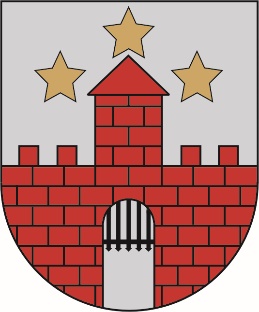 N O L I K U M SARVĪDA MANFELDA XIII PIEMIŅAS STARPTAUTISKĀS SACENSĪBASLOŽU ŠAUŠANĀMĒRĶIS UN UZDEVUMSPaaugstināt Latvijas un kaimiņu valstu šaušanas sporta meistarības izaugsmi.SACENSĪBU LAIKS UN VIETASacensības notiek 2021.gada 08.-10.oktobrī Aizputes pilsētas sporta bāzēs.Iebraukšanas diena 8.oktobris.DALĪBNIEKISacensībās tiek uzaicināti dalībnieki no Latvijas šaušanas sporta centriem – Dobeles, Tukuma, Viļakas, Krāslavas, Rīgas, Liepājas, Ventspils, Talsiem, kā arī kaimiņvalstu pārstāvji no Viļņas, Kauņas, Šauļiem, Biržai, Klaipēdas, Haapsalu, Elvas, Ulenurmes, Minskas. Dalībnieku vecums sākot no 2006.gadā dzimušajiem sportistiem.PROGRAMMAPiektdiena, 8.oktobrīDalībnieku iebraukšanas diena.Sestdiena, 9.oktobrī MŠ-3X20  V, VJ, S, SJ -sacensību sākums plkst.8.30 - šautuvē.Sporta hallē –sacensību sākums plkst.9.00PP-40   S,  SJPP-60   V, VJFināli PP  vingrinājumos vīriešiem un sievietēm.SACENSĪBU SVINĪGA ATKLĀŠANAPirmās dienas uzvarētāju apbalošana.Svētdiena, 10.oktobrī – sacensības notiek sporta hallē, sacensību sākums  plkst.8.30PŠ-40    S,SJPŠ- 60  V,VJFināli PŠ vingrinājumos vīriešiem un sievietēm.       5 .SACENSĪBU VADĪBASacensības organizē Aizputes novada sporta centrs ‘’Lejaskurzeme’’. Sacensības vada apstiprinātā tiesnešu kolēģija. Galvenais tiesnesis J.O.Šalms, Nacionālā tiesnešu kategorija.6.SACENSĪBU VĒRTĒŠANASacensības notiek individuāli. Dalībnieku vietas nosaka pēc pastāvošiem Starptautiskiem noteikumiem. Pneimatiskos vingrinājumus šauj pa papīra mērķiem. Pneimatiskās šautenes vingrinājuma rezultātus nosaka ar desmitdaļām.7. APBALVOŠANAKatrā disciplīnā gan vīriešu, gan sieviešu konkurencē apbalvo ar diplomiem pirmo triju vietu ieguvējus. Uzvarētājus apbalvo ar kausiem. Juniori piedalās vienā vērtējumā ar pieaugušajiem. Labākie juniori saņem diplomus arī savstarpējā konkurencē. Absolūtie uzvarētāji šauteņu vingrinājumos saņem speciālu balvu.8.FINANSIĀLIE NOTEIKUMIVisus izdevumus, saistītus ar transportu, inventāru, gulēšanu, ēdināšanu sedz komandējošā organizācija.9. PIETEIKUMIIepriekšējie pieteikumi ar dalībnieku skaitu vingrinājumos un naktsmītnēm, paziņot līdz 1.oktobrim. Vārdiskos pieteikumus paziņo iebraukšanas dienā.INFO: 37129486024      JĀNIS           37129491802       ILZE, E-mail: i.fridenberga@inbox.lv           37127121590       LAILA 10 . COVID-19Sacensībās piedalās un to norises vietās atrodas tikai personas ar sadarbspējīgu  vakcinācijas vai pārslimošanas sertifikātu vai ar  apliecinājumu (papīra vai digitālā formā) par negatīvu Covid-19 testu, kuriem pēdējās nedēļas laikā veiktais Covid-19 tests ir negatīvs.Pamatojoties uz MK noteikumi Nr.360, kas stājās spēkā 2021.gada 20. septembrī.